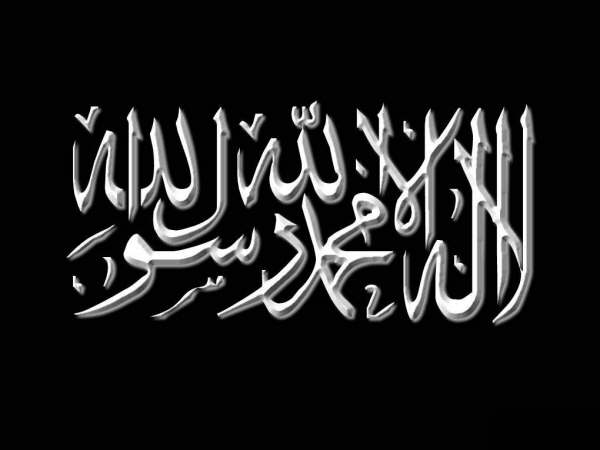 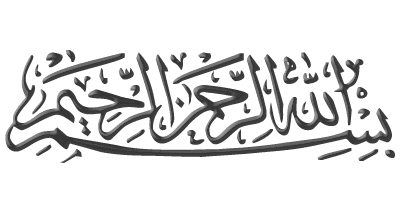 « Quand à ce genre d’erreur qui arrive aux imams de la fatwa ils en sont quand même récompensés et ils seront pardonnés, et celui à qui la chose apparait en toute évidence il n’est pas pardonné s’il suit sans preuve un imam. En effet Abu Hanifa et Abu Yussuf qu’Allah leur fasse miséricorde ont dit « Il n’appartient pas à quelqu’un d’adopter notre avis sans savoir sur quel argument nous nous étions fondés ». Prenons le cas d’un homme qui suit Abu Hanifa ou Malik ou Chafi’i ou Ahmad qu’Allah leur fasse miséricorde, cet homme voit que dans une question déterminé l’avis d’un autre Madhhab est plus pertinent que l’avis du Madhhab qu’il suit, s’il suit l’avis qu’il juge pertinent c’est qu’il a bien fait, cela n’entache en aucun cas sa foi ni sa probité ni sa loyauté et cela fait l’unanimité des savants, c’est une attitude correcte qui plait à Allah et à Son Envoyé. Celui qui s’attache inconditionnellement à quelqu’un d’autre que l’Envoyé d’Allah -sallâ l-Lahû ‘aleyhi wa sallâm- et considère que l’avis de cette personne là est l’avis juste qu’il faut suivre en dehors des autres imams qui sont venus après lui c’est un égaré et un ignorant, cela peut même le conduire à la mécréance qui doit être appelé à se repentir jusqu’à ce qu’il soit exécuté. Croire que les gens doivent obligatoirement suivre un imam tout en excluant les autres imams c’est le mettre sur le même pied d’égalité que l’Envoyé d’Allah -sallâ l-Lahû ‘aleyhi wa sallâm- ce qui  est de la mécréance. Tout ce qu’il y a c’est qu’il est du devoir de celui qui fait partie des gens du commun de s’en remettre à un imam sans fixer ni ‘Umar ni ‘Amr -qu’Allâh les agrée-, celui qui aime les imams et s’allie à eux et les imite dans ce qui lui parait être en accord avec la sunna c’est qu’il a bien fait. Les compagnons et les imams s’aimaient et étaient d’accord entre eux, ils tombent certes en désaccord dans certaines branches de la Chari‘a mais sachez que leur consensus est un argument catégorique et leur divergence est une miséricorde. Et celui qui s’attache inconditionnellement à un imam en dehors des savants qui l’ont succédé est comparable à celui qui s’attache inconditionnellement à un seul compagnon en dehors des autres à l’instar du rafidite, du nassibite et du kharijite. Cela est l’état d’esprit des gens de l’innovation et d’opinion arbitraire que le Livre, la Sunna et l’Ijma’ établissent qu’il est blâmé et loin de la voie religieuse. »Source : Sharh Tahawiyya.Par l’Imâm Ibn Abî Al-‘Izz Al-Hanafi